Beste Donaat,Hartelijk dank voor uw interesse in een ziektekostenverzekering. Bijgevoegd vindt u o.a. meer informatie over de plannen van Pacific Cross. Pacific Cross biedt verschillende opties aan, zodat er altijd een plan is dat bij uw persoonlijke situatie en budget past.  Alvorens u meer gedetailleerde informatie te geven over voornoemde plannen, willen wij met u graag enkele algemene opmerkingen over ziektekostenverzekeringen in Thailand delen: In Thailand zijn twee soorten verzekeringen verkrijgbaar:1.    Gelimiteerde verzekeringen.2.    Niet-gelimiteerde verzekeringen. De gelimiteerde verzekeringen zijn over het algemeen goedkoper maar er staat op vrijwel alles een limiet. Hierdoor bestaat de kans dat u alsnog zelf moet bijbetalen in het geval een limiet is overschreden. De niet-gelimiteerde verzekeringen, ook wel de 100% verzekeringen genaamd, zijn levenslang vernieuwbaar. Bij gelimiteerde verzekeringen is dit meestal niet het geval. Hierbij is vaak vereist dat men vóór een bepaalde leeftijd instapt wil de maatschappij levenslange vernieuwbaarheid garanderen. In Thailand kunt u uzelf op twee manieren verzekeren:1.    Inpatient (hospitalization only).2.    Outpatient.Inpatient bij Pacific Cross wil zeggen dat u voor minimaal 6 uur wordt verwezen naar een ziekenhuisbed. Verzekert u inpatient dan wil dat dus zeggen, dat het gewone doktersbezoek en de daarbij voorgeschreven medicijnen door uzelf betaald moeten worden. De meeste mensen kiezen er hier voor alleen inpatient te verzekeren daar outpatient care in Thailand relatief goedkoop is. Daarnaast zijn de doktoren in de verschillende ziekenhuizen bekend met het systeem en zorgt men al snel dat het inpatient care wordt, zodra u een behandeling moet ondergaan die duurder is. Reeds bestaande medische aandoeningen als diabetes, hoge bloeddruk etc. kunnen worden uitgesloten bij het aangaan van een verzekering of kunnen leiden tot een hogere verzekeringspremie. De ene maatschappij is hier heel streng in, de andere wat soepeler en accepteert alsnog zonder hiervoor extra premie te berekenen.Ook is belangrijk te bekijken hoe premies zich ontwikkelen bij het ouder worden. Bij sommige maatschappijen worden de premies torenhoog op hogere leeftijd. Levenslang vernieuwbaar is slechts interessant wanneer de premies betaalbaar blijven.Over de verscheidene brochures van Pacific CrossOm een indruk te geven van de dekkingen bij Pacific Cross zal als voorbeeld hieronder meer informatie worden gegeven over het Maxima Plan. Echter, veel van het hieronder genoemde geldt uiteraard ook voor de andere plannen.  De Maximaserie kent twee plannen: 1) het Maxima plan en 2) het Maxima Plus plan. Het eerstgenoemde plan biedt al zo’n ruime dekkingen en limieten dat deze bijna niet worden overschreden. Het is om deze reden dat wij het Maxima Plus plan, dat een nog ruimere dekking kent, niet direct aanraden.      Enkele voordelen en belangrijke aspecten van het Maxima plan zijn:Hoge dekkingen (5.000.000 Thai Baht bij ziekte /ongeval);Verzekerd van levenslange dekking: gegarandeerd jaarlijks te vernieuwen*;Vrijwel alle inpatient care voordelen zijn voor 100% gedekt (zie p. 4);Volledige keuzevrijheid qua ziekenhuizen (dus ook de duurste in Bangkok);Mogelijkheid tot ‘’outpatient exclusion’’: korting 20%. Alle medische kosten waarvoor geen sprake is van een ziekenhuisopname (inpatient) dienen door de cliënt zelf te worden betaald;De behandeling van kanker (radio- en chemotherapie) wordt gedekt;Geen verplicht eigen risico (wel als optie met korting verkrijgbaar, zie p. 6);Medische keuring is noodzakelijk vanaf 65 jaar en ouder (kosten ongeveer 8000 Thai Baht).UitsluitingenZoals eerder in deze mail al aangegeven werken veel maatschappijen hier met uitsluitingen. Zo ook Pacific Cross. De belangrijkste voor u op een rij:Reeds bestaande aandoeningen worden niet verzekerd of alleen onder bepaalde voorwaarden.Er is een wachttijd van 120 dagen voor een aantal chronische ziekten zoals kanker, hernia’s etc.Gedurende de eerste 30 dagen na aanvang van de verzekering bent u alleen gedekt voor ongevallen.Voor vrouwen: verplichte mammogram bij instappen na 40 jarige leeftijd. Resultaten hiervan worden afgewacht alvorens dekking wordt verleend voor daaraan gerelateerde aandoeningen.Meer over wachttijden en standaard (al dan niet leeftijd gerelateerde) uitsluitingen vindt u in de bijlage ‘”Standard UW 2015’’.De aanvraagprocedureBij een eventuele aanvraag hoeft, mits niet 65 jaar of ouder, geen medische keuring te worden verricht. Er dient slechts een medische vragenlijst te worden ingevuld. Het aanvraagformulier wordt door ons vervolgens opgestuurd waarna Pacific Cross met een voorstel komt. Dit voorstel kan drie dingen inhouden:U bent geaccepteerd zonder verdere uitsluitingen.U bent geaccepteerd met 1 of meerdere uitsluitingen (met bv. een premieverhoging van 15% of dat er bijbetaling wordt gevraagd voor bepaalde aandoeningen).U wordt geweigerd. De aanvraag op zich brengt geen enkele verplichting met zich mee. U kunt zelf aangeven of u wel of geen gebruik wilt maken van het voorstel van Pacific Cross. Wij verzoeken u bijgevoegde informatie allemaal eens rustig door te lezen. Mochten er n.a.v. de toegestuurde informatie nog vragen zijn of heeft u behoefte aan persoonlijk contact via Skype, telefoon of op een van onze kantoren? Neem dan gerust contact met ons op.Hartelijke groet,Wim Team AA Insurance Hua Hin / Pattaya Insurance Brokers Co. Ltd.
www.aainsure.net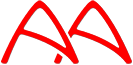 
Office Hua Hin
Wong Chomsin Building, Office 403
83/14 Phetkasem Road
Hua Hin
Prachuab Khiri Khan 77110
T. +66(0)32 532783
Office hours: Monday to Friday 9 a.m. to 5 p.m. Office Pattaya
565/62 Moo 10, (next to Big C South Pattaya)
Nongprue
Banglamung
Chonburi 20150
T. +66(0)38 415795
Office hours Monday to Friday 8.30 a.m. to 5.30 p.m.Office Phuket
158/102 Nanai Road
PatongPhuket 83150T. Som +66(0)950397373T. Philip +66(0)928365149Office hours: Monday to Friday 9 a.m. to 5 p.m.Social media https://www.facebook.com/AAInsuranceBrokers1/DisclaimerBij de samenstelling van de inhoud van deze mail is uiterste zorgvuldigheid in acht genomen. AA Insurance Brokers Co. Ltd. kan echter geen enkele aansprakelijkheid aanvaarden voor het geval de in deze e-mail vermelde gegevens typefouten, onjuistheden en/of andere vergissingen bevat. Aan de aan u toegezonden informatie kan op geen enkele wijze rechten worden ontleend. Raadpleeg dan ook altijd de bij de mail aangehechte algemene voorwaarden van de betreffende verzekeraar. 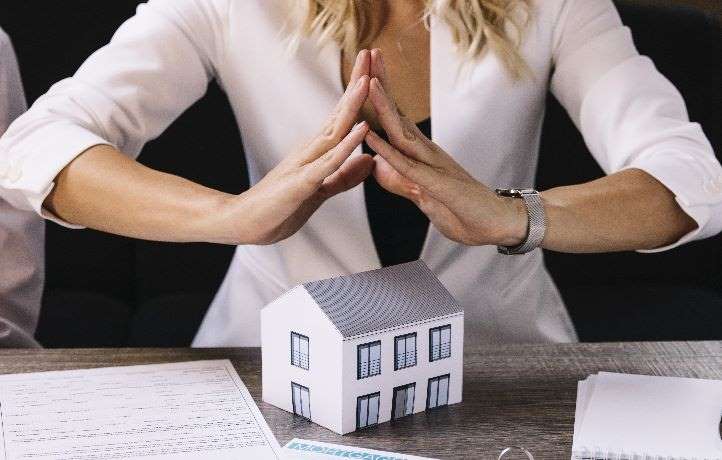 AA Insurance Brokers | Insurance specialists in Thailand | Health Insurance Thailand | Home Insurance Thailand | Car Insurance Thailandwww.aainsure.netAbout us... AA Insurance Brokers. AA Insurance Brokers is run by a dedicated team with many years experience in the insurance field in Thailand and abroad.